คำสั่งโรงเรียนบ้านตาขุนวิทยาที่  67/2563เรื่อง  แต่งตั้งเวรรักษาการณ์ประจำสถานที่ราชการ ...................................................          ตามมติคณะรัฐมนตรี มาตรการเร่งด่วนในการป้องกันวิกฤตการณ์จากโรคติดเชื้อไวรัสโคโรนา 2019 (COVID -19) และประกาศกระทรวงศึกษาธิการ เรื่องให้สถานศึกษาในสังกัดและในกำกับของกระทรวงศึกษาธิการปิดเรียนด้วยเหตุพิเศษ ประกาศ ณ วันที่ 17 มีนาคม พ.ศ.2563 ความแจ้งแล้วนั้น โดยแจ้งสถานศึกษาทุกแห่งปิดการเรียนการสอน 14 วัน นับตั้งแต่วันที่ 18 -31 มีนาคม 2563 และ ให้สถานศึกษาจัดเวรยามดูแลทรัพย์สินของสถานศึกษา โดยหมุนเวียนครูและบุคลากรทำหน้าที่โดยไม่ให้เกิดความเสียหายแก่ทรัพย์สินของราชการ          เพื่อให้การปฏิบัติหน้าที่ราชการเวรรักษาการณ์ประจำสถานที่ราชการเป็นไปด้วยความเรียบร้อยและเกิดความปลอดภัยเกี่ยวกับทรัพย์สินทางราชการ อาศัยอำนาจตามคำสั่งที่  02/2536  เรื่องกวดขันดูแลทรัพย์สินของทางราชการ ลงวันที่ 14  สิงหาคม พุทธศักราช   2536  และคำสั่งสำนักงานสามัญศึกษา จังหวัดสุราษฎร์ธานี ที่ ศธ 0873/463 เรื่องกวดขันดูแลทรัพย์สินของทางราชการลงวันที่ 19 ตุลาคม พุทธศักราช 2536 จึงแต่งตั้งให้ข้าราชการครู พนักงานราชการ และครูอัตราจ้าง ปฏิบัติหน้าที่รักษาการณ์สถานที่ราชการ ในช่วงเวลา 06.00-18.00 น. ดังนี้ครูเวรขอให้ข้าราชการครู พนักงานราชการและครูอัตราจ้าง ปฏิบัติหน้าที่ที่ได้รับมอบหมายอย่างเต็มความสามารถ           เต็มเวลา ด้วยความวิริยะ อุตสาหะและเสียสละ เพื่อประโยชน์สูงสุดแก่โรงเรียนและทางราชการสืบไป                    ทั้งนี้ ตั้งแต่ วันที่  19  มีนาคม  พ.ศ. 2563  ถึง  31  มีนาคม  พ.ศ. 2563                                  สั่ง ณ วันที่  18  มีนาคม  พ.ศ. 2563  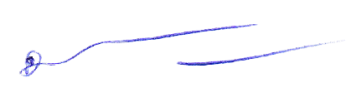                                                             (นายบุญเลิศ  ทองชล)ผู้อำนวยการโรงเรียนบ้านตาขุนวิทยาที่ชื่อ สกุลมีนาคมหมายเหตุ(1.)นางปฐมา   ชูศักดิ์นางสาวนันทญา  บรรณราชนางสาวขวัญชนก  สังข์เทพนางสาวสาวิตรี  รักษาพราหมณ์นายกิตติชัย โสภณอัมพรนนท์นายนพดล ทองนา19(1.)นางกัญจนา  สมชาติผู้ตรวจเวรผู้ตรวจเวร(2.)นางสาวอรวลี  เทพนุรักษ์นางสาวมณีรัตน์  ศิริมาศนางศศิพิมพ์  กองสุข     นายสมศักดิ์ บัวหนุนนางสาวสุภัคศร  ปากลาว20(2.)นางจงกล  รจนาผู้ตรวจเวรผู้ตรวจเวร(3.)นางสุภาภรณ์   ศรีสวัสดิ์นางนริศา   บุระชัด21ตามคำสั่งเลขที่ 274/2562(4.)นางอรณ์สิริ แก้วปลอดนางสาวคณาทิพ  เบ่าล่าย22ตามคำสั่งเลขที่ 274/2562ที่ชื่อ สกุลมีนาคมหมายเหตุ(5.)นางสาวนุชนาฏ  พรหมทองนางสาวกฤติมา  แสงทองล้วนนางสาววิภาวรรณ ขันพระแสงนางสาวขวัญธิดา อภิโมทย์นายธีระพล เกิดเนตรMr.Epie Metuge Paul23(5.)นายสัญญา เจริญ                       ผู้ตรวจเวร                       ผู้ตรวจเวร(6.)นายพีรพงศ์  ฤทธิเพชร์นางศิรินทิพย์  เพชรหนองชุมนางสาวศันสนีย์  สว่างจันทร์นายนราธิป  นาเจริญนางสาวศรีสุดา  แก้วสุข24(6.)นายสุนทร เพชรชู                                       ผู้ตรวจเวร                                       ผู้ตรวจเวร(7.)นายวีรยุทธ อนุกูลนางสาวรัฐนูญ์  จันทบูรณ์นางสาวอาทิตยา  เกตุแก้วนางจุฬาลักษณ์  หนูหวานนายปุณณมา  ทองดีเพ็งนางสาวบุญฑริกา  เจียมทิพย์25(7.)นางกัญจนา  สมชาติ                                      ผู้ตรวจเวร                                      ผู้ตรวจเวร(8.)นางกมลรัตน์  คะตะโตนายธีรเทพ มุกดานางสุภาพร  พัฒนรักษานางธิดารัตน์  แซ่เลี้ยวนางสาวช่อทิพย์  ทองมีสุข26(8.)     นางจงกล  รจนา                  ผู้ตรวจเวร                  ผู้ตรวจเวร(9.)นางเรณู  ผดุงฤกษ์นางสาวธีรนันท์ ปานเพชรนางพรพณา ฤทธิ์ชูนางสาวสิตานัน  นาคะสรรค์นายโยธิน   นวลมุสิก27(9.)    นายสัญญา เจริญ                ผู้ตรวจเวร                ผู้ตรวจเวร(10.)นางสาวกิ่งดาว   ช่วยชนะนางสาวพิไลวรรณ  ธารายศ28ตามคำสั่งเลขที่ 274/2562(11.)นางสาวนภิสา  เส็นติระว่าที่ ร้อยตรีหญิงจิราภรณ์  สีดำ29ตามคำสั่งเลขที่ 274/2562ที่ชื่อ สกุลมีนาคมหมายเหตุ(12.)นางสุดา  เอ้งฉ้วนนางสาวอมรรัตน์  วิจารณ์นางสาวสมฤดี  กลับรินทร์นายนพดล  ศรีสุขนางสาวนวนาท  กลิ่นเมฆ30(12.)นายสุนทร เพชรชู                     ผู้ตรวจเวร                     ผู้ตรวจเวร(13.)นางสาวปริฉัตร์   จันทร์หอมนายประเสริฐ  จันทร์ทันนางสาวณิชาภัทร หนูพรหมนางสาวคณิตา บ่วงราชบพิตรนายเกรียงศักดิ์  นิลนิยม31(13.)นายวีระ  ห้วยนุ้ย                    ผู้ตรวจเวร                    ผู้ตรวจเวร